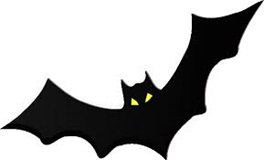 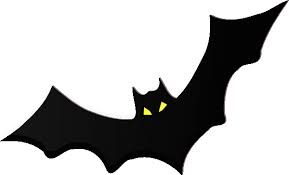 Obecní úřad v Dasnicích Vás srdečně zve naPÁLENÍ ČARODĚJNICk hostinci U Bobradne 30. 4. 2015 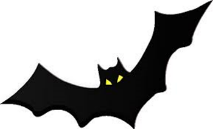       v 18,00 hodin.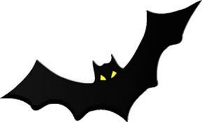 Pro děti budou připravené oblíbené soutěže a špekáčky na opékání.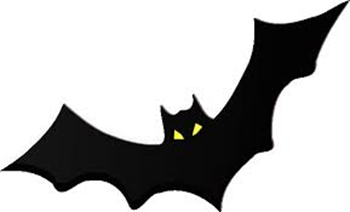 